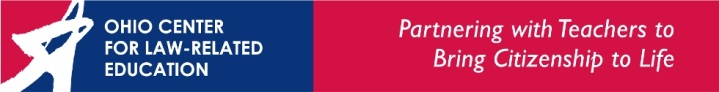 Project Citizen/Youth for Justice: Score SheetPlease score the project on a scale of 1 to 10, with 10 being the best score.Project  Name: _____________________________Evaluator Name: _______________________________School/Org:_______________________________________________________________1 – 2 = Poor       3 – 4 = Below Average       5 – 6 = Average       7 – 8 = Very good       9 – 10 = Outstanding*Please give the team a score of any number between 0 and 100 that reflects this group’s OVERALL performance. (This score will only be used in the event of a tie.) Please use the following scale to determine tiebreaker score: Outstanding	90 to 100 pointsVery Good	80 to 89 pointsAbove Average 	70 to 79 pointsAverage 		50 to 69 pointsBelow Average 	30 to 49 pointsPoor 		0 to 29 pointsSCORENOTESNOTESProblem/ TopicDid students demonstrate an understanding of topic and explain why/how they determined topic was a problem in their community?Community Connection Did students define community (school, town, etc.) and the relevance of problem in their community?Information Gathering / AnalysisDid students research the problem? Were sources of information appropriate? Did students think about and relate findings appropriately?SolutionsIs there a logical connection between the solutions and the problem, and how effective are the solutions? PresentationDid students create an appropriate and clear presentation?GROUP TOTAL/50TIEBREAKER*